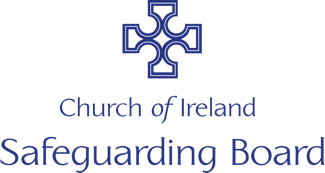 Volunteer Application FormC o n f i d e n t i a lSurname ___________________________	Title ______________________________ First Names _________________________________________________________________Home Address _______________________________________________________________	_______________________________________________________________Postcode ________________________Contact Telephone Number _________________________________Previous work experience: (Highlight any experience of working with vulnerable adults).______________________________________________________________________________________________________________________________________________________Why do you want to work with vulnerable adults?______________________________________________________________________________________________________________________________________________________Have you previously been involved in voluntary work?		Yes		No   If yes, give details (with dates if possible)______________________________________________________________________________________________________________________________________________________Do you have any spare time hobbies, interests or activities?______________________________________________________________________________________________________________________________________________________Any other relevant information? (E.g. any medical conditions or allergies you may have)Please provide names and addresses of two people whom we could contact for reference (not relatives)FIRST REFEREEName___________________________Address_________________________________________________________________________________________Tel_____________________________Email___________________________SECOND REFEREEName___________________________Address_________________________________________________________________________________________Tel_____________________________Email___________________________DECLARATIONI consent to Garda Vetting being undertaken for the role for which I have applied.Have you ever been convicted of a Criminal offence or been the subject of a caution or bound over order?	YES	NOIf yes, please list below the nature and date(s) of the offence.Nature of offence								Date____________________________________________________________________________________________________________________________________________I confirm that nothing in my personal or professional background deems me unsuitable for a post, which involves working with vulnerable adults.Signed (Applicant)						Date					VOLUNTEER PRIVACY NOTICEWhat is the purpose of this document?We are a "data controller". This means that we are responsible for deciding how we hold and use personal information about you. You are being sent a copy of this privacy notice because you are applying to work with us as a volunteer. It makes you aware of how and why your personal data will be used, namely for the purposes of the recruitment exercise, and how long it will usually be retained for. It provides you with certain information that must be provided under the General Data Protection Regulation ((EU) 2016/679) (GDPR).Data protection principlesWe will comply with data protection law and principles, which means that your data will be: Used lawfully, fairly and in a transparent way.Collected only for valid purposes that we have clearly explained to you and not used in any way that is incompatible with those purposes.Relevant to the purposes we have told you about and limited only to those purposes.Accurate and kept up to date.Kept only as long as necessary for the purposes we have told you about.Kept securely.The kind of information we hold about youIn connection with your application to volunteer with us, we will collect, store, and use the following categories of personal information about you:The information you have provided to us in any curriculum vitae and/or covering letter or in any other context.The information you have provided on our application form, including name, title, address, telephone number, personal email address, date of birth, gender, employment history, qualifications.Any information you provide to us during an interview.We may also collect, store and use the following types of more sensitive personal information:Information about criminal convictions and offences.How is your personal information collected?We collect personal information about candidates from the following sources:You, the candidate to volunteer.An Garda Siochana, in respect of Garda vetting disclosure and any other equivalent authority (such as the Police Service of Northern Ireland) from which criminal record check are deemed necessary.Your named referees. Any data from third parties which is available from a publicly accessible source.How we will use information about youWe will use the personal information we collect about you to:Assess your skills, qualifications, and suitability for the work or role for which you have applied.Carry out background and reference checks, where applicable.Communicate with you about the recruitment process.Keep records related to our hiring processes.Comply with legal or regulatory requirements.It is in our legitimate interests to decide whether to allow you become a volunteer. We also need to process your personal information to decide whether to allow you do so. In particular, we will take up references and/or contact your referees and carry out a Garda vetting check or other equivalent criminal record check as part of your application. If you fail to provide personal informationIf you fail to provide information when requested, which is necessary for us to consider your application (such as evidence of qualifications or work history), we will not be able to process your application successfully. For example, if we require references for this role and you fail to provide us with relevant details, we will not be able to take your application further.Information about criminal convictionsWe envisage that we will process information about criminal convictions. We will collect information about your criminal convictions history. We are required to carry out a criminal records check in order to satisfy ourselves that there is nothing in your criminal convictions history which makes you unsuitable for the volunteering role. In particular:We are legally required by the National Vetting Bureau (Children and Vulnerable Persons) Act 2012 to do so.The volunteering role requires a high degree of trust and integrity since it involves working with children.We have in place an appropriate policy document and safeguards which we are required by law to maintain when processing such data.Automated decision-makingYou will not be subject to decisions that will have a significant impact on you based solely on automated decision-making.Data sharingWhy might you share my personal information with third parties?We will only share your personal information with the following third parties for the purposes of processing your application: other Church of Ireland bodies or entities and An Garda Siochana or any other entity from which criminal conviction or background checks are obtained. Data securityWe have put in place appropriate security measures to prevent your personal information from being accidentally lost, used or accessed in an unauthorised way, altered or disclosed. We have put in place procedures to deal with any suspected data security breach and will notify you and any applicable regulator of a suspected breach where we are legally required to do so.Your rights in connection with personal informationUnder certain circumstances, by law you have the right to:Request access to your personal information (commonly known as a "data subject access request"). This enables you to receive a copy of the personal information we hold about you and to check that we are lawfully processing it.Request correction of the personal information that we hold about you. This enables you to have any incomplete or inaccurate information we hold about you corrected.Request erasure of your personal information. This enables you to ask us to delete or remove personal information where there is no good reason for us continuing to process it. You also have the right to ask us to delete or remove your personal information where you have exercised your right to object to processing (see below).Object to processing of your personal information where we are relying on a legitimate interest (or those of a third party) and there is something about your particular situation which makes you want to object to processing on this ground. You also have the right to object where we are processing your personal information for direct marketing purposes.Request the restriction of processing of your personal information. This enables you to ask us to suspend the processing of personal information about you, for example if you want us to establish its accuracy or the reason for processing it.Request the transfer of your personal information to another party. If you want to review, verify, correct or request erasure of your personal information, object to the processing of your personal data, or request that we transfer a copy of your personal information to another party, please contact our Data Protection Officer in writing.Data protection officerWe have appointed a data protection officer (DPO) to oversee compliance with this privacy notice. If you have any questions about this privacy notice or how we handle your personal information, please contact the DPO.  FOR SELECT VESTRY USE ONLYAPPLICATION FORM COMPLETE		REFERENCES RECEIVED	1	2FOLLOWED BY TELEPHONE CALL   1     	2Date application form received 				INTERVIEW BY INCUMBENT AND SELECT VESTRY:1. 	Name: 									2. 	Name: 									3. 	Name: 										Date of interview:							RECOMMENDATION: APPROVED / NOT APPROVED / DEFERREDMain reason for recommendation: 						_______________________________________________________________VETTING INVITATION FORM COMPLETEDIdentify verified by incumbent and 2 forms of Identification on file				Garda vetting disclosure received	APPOINTED – No information on Vetting Disclosure to debar appointmentNOT APPOINTED ____________________________________________________I,___________________________ (volunteer candidate name), acknowledge that on _________________________ (date), I received a copy of this Privacy Notice and that I have read and understood it.Signature:………………………………………………Name:      …………………………………………………